AGENDA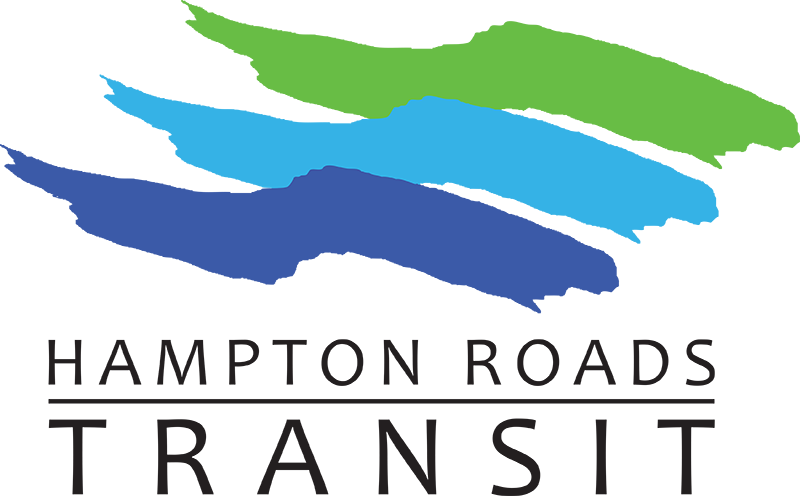 Welcome – Chairwoman – Dr. Amelia Ross-HammondApproval of January 27, 2022 MinutesNaval Station Norfolk High-Capacity Transit Study Update – Ray AmorusoOld BusinessNew BusinessAdjournmentThe next meeting:  TBD